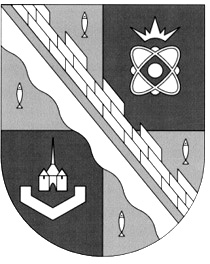 администрация МУНИЦИПАЛЬНОГО ОБРАЗОВАНИЯ                                        СОСНОВОБОРСКИЙ ГОРОДСКОЙ ОКРУГ  ЛЕНИНГРАДСКОЙ ОБЛАСТИКОМИТЕТ ФИНАНСОВРАСПОРЯЖЕНИЕОт 09.01.2019  № 2-рО сроках  представления бюджетной и сводной бухгалтерской отчётности за 2018 год Во исполнение приказа Комитета финансов Ленинградской области от 26.12.2018 №18-02/01-09-114 о сроках представления годовой отчетности  в целях своевременного составления комитетом финансов Сосновоборского городского округа и представления в Комитет финансов Ленинградской области отчетности за 2018 год:Утвердить сроки представления годовой отчетности об исполнении бюджета главными распорядителями бюджетных средств, получателями бюджетных средств, не находящимися в ведении распорядителей бюджетных средств, главными администраторами доходов бюджета, главными администраторами источников финансирования дефицита бюджета (Приложение 1) Годовую бюджетную отчетность представить в соответствии с приказом Министерства финансов Российской Федерации от 28.12.2010 № 191н «Об утверждении Инструкции о порядке составления и представления годовой, квартальной и месячной отчётности об исполнении бюджетов бюджетной системы Российской Федерации» (с изменениями и дополнениями) (далее – Инструкция № 191н).Годовую сводную бухгалтерскую отчетность представить в соответствии с приказом Министерства Финансов Российской Федерации от 25.03.2011 № 33н «Об утверждении Инструкции о порядке составления, представления годовой, квартальной бухгалтерской отчетности государственных (муниципальных) бюджетных и автономных учреждений» (с изменениями и дополнениями) (далее – Инструкция № 33н). Главному специалисту отдела казначейского исполнения бюджета комитета финансов довести настоящее распоряжение до главных распорядителей бюджетных средств, получателей бюджетных средств, не находящихся в ведении распорядителей бюджетных средств, главных администраторов доходов бюджета, главных администраторов источников финансирования дефицита бюджета и неучастников бюджетного процесса.Главному специалисту отдела казначейского исполнения бюджета комитета финансов довести настоящее распоряжение до бюджетного отдела комитета финансов.6.      Контроль за исполнением распоряжения оставляю за собой. Председатель комитета финансов		                       	                                 О.Г. КозловскаяИсп. Ю.В.Блохина (тел. 28292)утвержденЫ							 распоряжением Комитета финансовСосновоборского городского округа                                                                                                 от 09.01.2019  № 2                  (Приложение 1) Сроки представления годовой отчетностиоб исполнении бюджета главными распорядителями бюджетных средств,получателями бюджетных средств, не находящимися в ведении распорядителей бюджетных средств, главными администраторами доходов бюджета, главными администраторами источников финансирования дефицита бюджета ДатаНаименование субъектаФормы отчётностиФормы годовой отчетности по Инструкции № 191н29.01.2019Комитет образования Сосновоборского городского округа Все формы годовой отчетности29.01.2019Комитет финансов Сосновоборского городского округа, Совет депутатов Сосновоборского городского округаВсе формы годовой отчётности29.01.2019КУМИ Сосновоборского городского округа,Все формы годовой отчётности30.01.2019Администрация Сосновоборского городского округаВсе формы годовой отчётностиФормы годовой отчетности по Инструкции  № 3308.02.2019Комитет образования Сосновоборского городского округаВсе формы годовой отчётности08.02.2019Администрация Сосновоборского городского округаВсе формы годовой отчётности